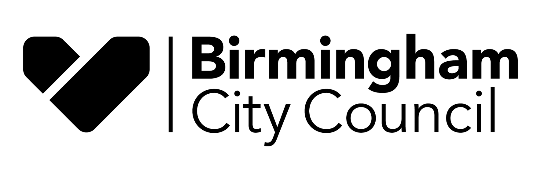 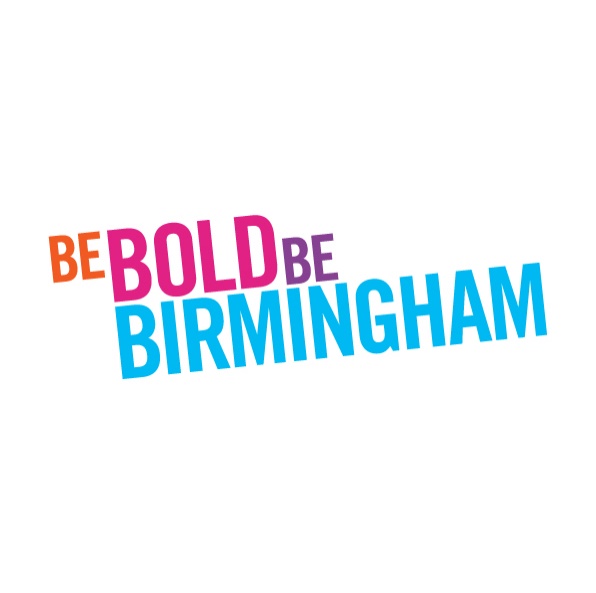 NDSU External Funding UpdateNovember 2023Arts and Culture Children and Young People Community BuildingsCost of Living support GeneralHealth and WellbeingHeritage Housing and EnvironmentLocation Based Funding Opportunities SportFunding Advice and Capacity Building Support FundClosing DatePaul Hamlyn Foundation Arts Access and Participation FundBetween £30,000 and £400,000 available to address inequalities of opportunity to access and participate in the arts. Organisations that are led by, and work that is developed and delivered with (including as artists and or practitioners), people who are most affected by systemic oppression and or discrimination will be prioritised. Ongoing FundClosing DateThe Henry Smith CharityGrants from £500 to £2,750 to schools, youth groups, non-profit organisations, to support recreational trips or holidays within the UK for groups of disadvantaged or disabled children who are 13 years old or younger.OngoingApply at least 6 weeks before activities will take place. BBC Children in Need Up to 3 years project costs or core costs funding for charities and not-for-profit organisations working with children and young people aged eighteen and younger. Ongoing The Positive Futures Fund Grants of up to £5,000 available to support community/voluntary organisations and registered charities working with disadvantaged young people aged 13 to 25 years old, within Birmingham and the Black Country.OngoingPaul Hamlyn Foundation Youth Fund Core funding grants up to £150,000 over three years to support organisations whose main purpose is working with and for young people (aged 14-25) who face complex transitions to adulthood.OngoingFundClosing DateNational Churches Trust A range of grants are available to any Christian place of worship in the UK that is open for regular worship.  They help keep church buildings in good repair, open for worship and community activities, and allow them to continue to serve people, communities and visitors in all sorts of ways.Check available grants for the deadline of each fund.Benefact TrustBenefact Trust’s Building Improvement Grants programme provides essential support to protect and enhance churches and Christian charity buildings, ensuring their continued use, viability, and the safeguarding of their heritage.Ongoing Benefact TrustGrants of up to 50% of the cost of the alarm, up to a maximum of £2,500 to help churches install roof alarms in response to the issue of metal theft.End of 2023Community Ownership Fund Community Ownership Fund (COF) is for communities across the UK to help them to take ownership of assets at risk of closure. Capital funding - You can apply for up to £250,000 to purchase or lease an asset and pay for refurbishment costs.Revenue funding - Up to £50,000 is available to fund project development costs, such as feasibility studies, or running costs in the first year of operation, such as staffing costs.March 2025FundClosing DateCosaraf charitable foundation hardship grantsSocial organisations such as charities, housing associations, schools and social services acting on behalf of a family or individual in need can apply for grants of up to £2,000 for eligible individuals and families, but only in exceptional circumstances will individual grants exceed £500OngoingHardship Grant Community Fund (Household Support Fund Round 4)Grants of up to £200 to Birmingham households, currently facing financial hardship, with the funds intended to help households with food costs and energy payments. 31st March 2024 or until all funding has been exhausted if soonerGroundwork - One Stop Community PartnershipGrants of up to £1,000 for community groups to tackle food poverty/ vulnerable and elderly residents. OngoingWarm Welcome Grant FundGrants of up to £3,000 to support the enhancement or an extension of a Warm Welcome Space.Thursday 30 November 2023 at 5pmThe Cosaraf Charitable Foundation Hardship Grants Grants up to £500 from recognised social organisations such as charities, housing associations, schools and social services acting on behalf of a family or individual in need.Applications are assessed every six weeksFundClosing DateSkipton Building Society Charitable Foundation Grants of up to £6,000 to registered charities working to improve the wellbeing, welfare and education of children and adults in communities throughout the UK.Quarterly Inclusive Communities Fund Grants are available for projects that contribute to the four core missions of bringing people together, improving health and well-being, helping the region to grow, and putting the region on the map. The fund encompasses three key themes: physical activity and sport, mental health and well-being, and arts, culture, and creativity.Small Works, Large Grants and Refurbishment Grants - 4th January 2024 Small and Medium Grants - throughout 2023 – 2024.Windrush Day Grant Scheme 2024Grants of up to £50,000 will be available for supports groups to commemorate, celebrate and educate people about the contribution of the Windrush generation and their descendants. 17 December 2023 at 11:59pmLloyds Bank Foundation Specialist ProgrammeGrants of up to £75,000 over 3 years for small, local, specialist charities supporting people facing complex issues. The funding will support charities to strengthen their capacity and capabilities and become more resilient through a range of tailored development support offers alongside a three-year unrestricted grant. 25 January 2024 at 5pmThe Henry Smith Charity Strengthening Communities 
£20k – £70k per year for up to 3 years for small, grass roots organisations who are embedded in the community, working within the most deprived areas of the UK.OngoingNational Lottery Community Fund - Awards for AllGrants between £300 and £10,000 to support communities with the things that are important to them, including mitigating the impact of the cost-of-living crisis and supporting them as they seek to recover, rebuild, and grow following the Covid-19 pandemicOngoing. Apply at least 12 weeks before you want to start the activitiesHeart of England Community Foundation A range of grant programmes for organisations providing wider community benefit for a local area involving local people, and an identified need e.g., health, young people, elderly, community cohesion etc.Check available grants for the deadline of each fund. Lloyds Bank FoundationA range of grant programmes for small and local charities and communities working with people facing complex issues and barriers.Check available grants for the deadline of each fund.Turner Trust Grants of up to £5,000 for Registered Charities in Birmingham supporting children & young people, health & disabilities, community, social support, and hospices with limited support for environment & heritage and the art.OngoingThe Hedley FoundationGrants up to £5000 to smaller charities operating across the spectrum of social need. At least 6 weeks before Trustee meetings. Trusthouse Charitable FoundationSingle year grants between £2,000 and £10,000 for core costs, salaries, running and project costs. Projects must have a focus on Community SupportOngoingFundClosing DateKelly Family TrustGrants up to £5,000 for charities working with families with complex needs1st March and 1st SeptemberFundClosing DateHistoric England Everyday Heritage Grants Grants of up to £25,000 for organisations and individuals that celebrate working class histories and the historic places that make up everyday life.7 November 2023 at 11.59pmNational Lottery Heritage FundFunding for heritage projects from £3,000 for projects of all sizes that connect people and communities to the UK’s heritage. OngoingCharles Hayward FoundationGrants of £7,000 - £25,000 for UK registered charities with an annual income over £350k working in the fields of Heritage and Conservation, Social and Criminal Justice.OngoingFundClosing DateLearning through Landscapes - Nature GrantsThe Local Schools Nature Grants Scheme allows Early Years, Infant, Primary and Secondary school and settings in England, Scotland & Wales to apply for £500 worth of outdoor resources, and a two hour training session.Open throughout 2023. Visit the website for cut off datesFundClosing DateSutton Coldfield Charitable Trust A range of grant programmes to benefit Sutton Coldfield and its residents.OngoingGeorge Fentham Birmingham CharityGrants to organisations which provide services or facilities to those in need, hardship, or distress in the City of BirminghamOngoingThe Cole Charitable TrustA small grant-making trust which supports small charities in the West Midlands.Requests are considered twice a year, in April/May, and October/ November.Severn Trent Community Fund Grants of £2,000 to £200,000 to registered not for profit organisations. The project you would like funding for must benefit Severn Trent customers.Ongoing The Harry Payne Fund Grants of up to £2,000, to help those who are disadvantaged and help smaller causes where modest donations can make a difference. The fund will support projects working within a 25 – mile radius of Birmingham city centreOngoingFundClosing DateSport England Small Grants ProgrammeGrants of between £300 and £15,000.to support projects that bring communities together and provide sport and physical activities for people who may be less physically active.31 March 2024Cash4ClubsGrants of £2,000 are available for local sports clubs. to support your activities using sport for social purpose.31 December 2023 but may close earlier if we receive a large volume of applicationsBarclays Community Football FundUp to £500 to support delivery of football activities to engage with young people from underrepresented groups. End of 2023 (may close earlier if a large volume of applications is received).Birmingham Sports Fund Grants of up to £1,000 can be made for projects that develop sports participation or support emerging talented sports people.OngoingSport England Active Together Crowdfunding Programme Up to £10,000 in match funding, as part of a support package to help clubs and organisations set up and run crowdfunding campaigns related to the ongoing impact of Covid-19, as well as the emerging energy, cost of living or other local crises - such as adverse weather.Ongoing Birmingham Community MattersHelp for people to start, run, or grow small community and voluntary groups in Birmingham.Birmingham Open Spaces Forum (BOSF)BOSF is a volunteer network organisation, which brings together all the community groups in Birmingham with an interest in green open spaces.Birmingham Voluntary Service Council (BVSC)Support for the voluntary and community sector in Birmingham. Sign up to the weekly e-bulletinGet Grants Funding FinderGet Grants Funding Finder is a free resource for grant fundraisers with information on hundreds of grant funders, including what they fund, how much they give, and how to apply.Locality Locality is the national membership network supporting local community organisations to be strong and successful.Sported Sported is a charity which delivers expertise, resources and vital support to clubs and groups that use sport and physical activity to make a positive impact on communities throughout the UK.Sport EnglandFunding advice and guidance for the sport and physical activity sector The National Council for Voluntary Organisations (NCVO)The membership community for charities, voluntary organisations, and community groups in England.